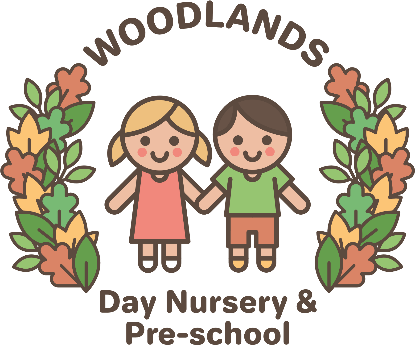 Out of School CareSuspensions and Exclusions PolicyThe Woodlands Out of School Club will deal with negative and inappropriate behaviour by using constructive behaviour management techniques. We will involve staff, parents and children to tackle disruptive and challenging behaviour collectively. We acknowledge that some children will require additional support in order to achieve acceptable levels of behaviour. Where we identify a child with these needs, we will work closely with the parents or carers to deal with the inappropriate behaviour in accordance with our Behaviour Management policy. Where a child persistently behaves inappropriately, we will implement the following procedure: 1. Give the child a formal warning; staff will explain why the behaviour is unacceptable along with the consequences of further incidents. 2. Staff will encourage the child to discuss their behaviour, to explain their actions and to identify strategies for avoiding such incidents in the future. 3. Details of formal warnings, suspensions and exclusions will be recorded on an Incident Log and kept in the child’s records. 4. The formal warning will be discussed with the child’s parent/carer. 5. All staff will be informed when a child is given a formal warning. Staff will inform the manager if they believe that a child’s behaviour warrants suspension or exclusion. We will only suspend or exclude a child from the Out of School / Holiday Club as a last resort, when all other behaviour management strategies have failed or if we feel that children or staff are at risk. We will try to give parents/carers time to arrange alternative childcare to cover the period of suspension. Suspensions and exclusions will be fair, consistent and appropriate to the behaviour concerned, and will take account of the child’s age and maturity as well as any other factors relevant to the child’s situation. If appropriate, we will seek advice from other agencies; this may include accessing funding for additional support. Temporary suspensions Temporary suspensions will be applied in the following situations: • Where formal warnings have failed to improve a child’s persistent, challenging and unacceptable behaviour. • In the event of an extremely serious or dangerous incident we will suspend a child with immediate effect. We will contact the parents or carers and ask that the child be collected immediately. Immediate suspensions will only be applied with the agreement of the manager. The Woodlands Out of School Club may temporarily suspend the child for a period of up to 7 days. If the Club takes this step, we will discuss our concerns with the parents/carers in order to work together to promote a more desirable pattern of behaviour. At the end of the suspension period the manager will meet with the parents/carers and the child, in order to agree any conditions relating to the child’s return to the Club. Permanent exclusion In exceptional circumstances, and only when all other attempts at behaviour management have failed, it may be necessary to permanently exclude a child from the setting. If a child is excluded from the Club, the parents/carers will be given a verbal and written explanation of the issues and subsequent actions. 